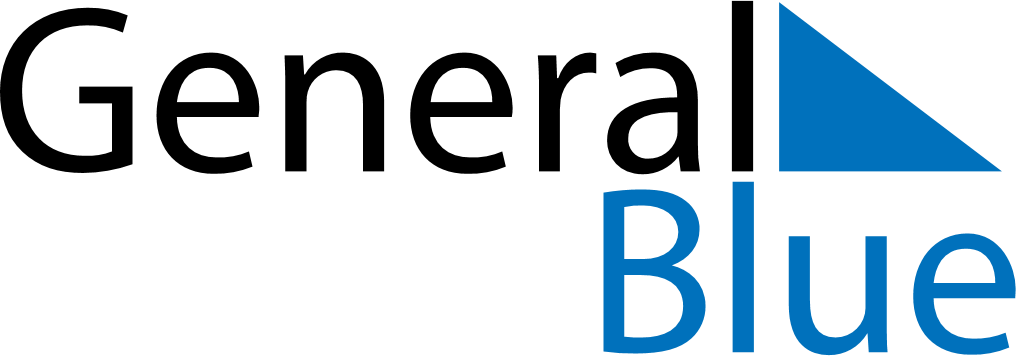 April 2028April 2028April 2028April 2028April 2028April 2028PortugalPortugalPortugalPortugalPortugalPortugalSundayMondayTuesdayWednesdayThursdayFridaySaturday123456789101112131415Good Friday16171819202122Easter Sunday23242526272829Liberty Day30NOTES